                                              CМОЛЕНСКАЯ ОБЛАСТЬ                             МОНАСТЫРЩИНСКИЙ РАЙОННЫЙ СОВЕТ ДЕПУТАТОВ Р Е Ш Е Н И Еот 24 ноября 2023 года                                                                                                № 67 В  соответствии с частью 8 статьи 28 Градостроительного кодекса Российской Федерации,  Федеральным законом от  29.12.2022  № 612-ФЗ «О внесении изменений в Градостроительный кодекс Российской Федерации и отдельные законодательные акты Российской Федерации и о признании утратившим силу абзаца второго пункта 2 статьи 16 Федерального закона «О железнодорожном транспорте в Российской Федерации», руководствуясь Уставом муниципального образования «Монастырщинский  район» Смоленской области, Монастырщинский районный Совет депутатовРЕШИЛ:    Внести в Положение о порядке организации и проведения публичных слушаний, общественных обсуждений по вопросам градостроительной деятельности на территории сельских поселений Монастырщинского района Смоленской области,утвержденное решением Монастырщинского районного Совета депутатов от 17.06.2020  №23, следующие изменения:в пункте 1.9. второго абзаца подпункта а) слова «- по проекту генерального плана, проектам внесения в него изменений - не может быть менее одного месяца и более трех месяцев» заменить славами «по проекту генерального плана, проектам внесения в него изменений - не может превышать один месяц». 2.  Настоящее решение вступает в силу после его официального опубликования в общественно-политической газете Монастырщинского района Смоленской области «Наша жизнь».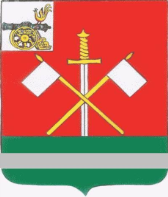 О внесении изменений в Положение о порядке организации и проведения публичных слушаний, общественных обсуждений по вопросам градостроительной деятельности на территории сельских поселений Монастырщинского района Смоленской области, утвержденное решением Монастырщинского районного Совета депутатов от 17.06.2020  №23 Глава муниципального образования«Монастырщинский район» Смоленской области                               В.Б. Титов               Председатель               Монастырщинского районного               Совета депутатов                                                                                                                 П.А. Счастливый